三重県地方自治研究センター　宛新型コロナウイルス感染症対応地方創生臨時交付金と自治体財政参　加　申　込　書日　時　：　2022年12月12日（月）　13：30　～　16：00　（受付　13：00～）場　所　：　(一財)三重地方自治労働文化センター　4階　大会議室津市栄町2丁目361番地対象者　：　三重県地方自治研究センター会員（自治体職員・個人会員等）参加費　：　無料2022年12月 2日（金）までにFAX、E-mail等でお申し込みくださいFAX：059-227-3116　/　E-mail：info@mie-jichiken.jp　　※当日は、コロナ対策として、マスク着用の上、参加のほどお願い申し上げます。　また、入場時には検温にご協力ください。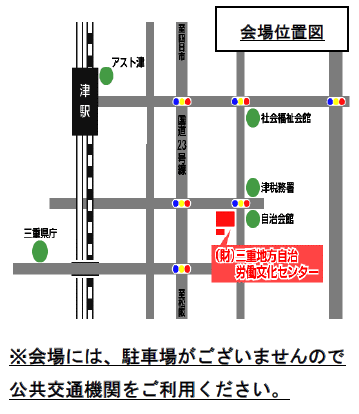 所　　属氏　　名電話番号連 絡 先(Email又はFAX)